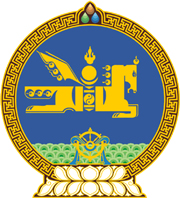 МОНГОЛ УЛСЫН ХУУЛЬ2022 оны 04 сарын 22 өдөр                                                                  Төрийн ордон, Улаанбаатар хот     ХҮҮХЭД ХАМГААЛЛЫН ТУХАЙ ХУУЛЬД      ӨӨРЧЛӨЛТ ОРУУЛАХ ТУХАЙ1 дүгээр зүйл.Хүүхэд хамгааллын тухай хуулийн 12 дугаар зүйлийн 12.3 дахь хэсгийн “Баг, хороо, сум, дүүрэг, аймаг, нийслэлийн” гэснийг “Аймаг, сум, баг, нийслэл, дүүрэг, хорооны” гэж, 20 дугаар зүйлийн 20.1, 20.5 дахь хэсгийн “дүүрэг, баг,” гэснийг “баг, дүүрэг,” гэж, 21 дүгээр зүйлийн 21.3 дахь хэсгийн “нийслэл, сум,” гэснийг “сум, нийслэл,” гэж тус тус өөрчилсүгэй.МОНГОЛ УЛСЫН ИХ ХУРЛЫН ДАРГА 				Г.ЗАНДАНШАТАР